Seigneur, que veux-tu pour nous, 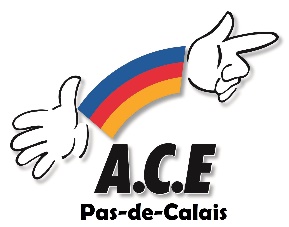 pour le diocèse, pour les enfants que nous rejoignons ?C’est à la lumière de l’Evangile du jour « Convertissez-vous, car le royaume des Cieux est tout proche » que les permanentes, administrateurs et accompagnateurs de l’Action Catholique des Enfants se sont retrouvés pour recevoir le texte rédigé par notre évêque « Esquisse d’une vision pour le diocèse d’Arras ».Mais qu’est-ce que la conversion ? cheminer – remise en question – adhésion – ouverture – changer – renouveau – regarder – écouter – esprit saint – appeler – servir – ajuster – confiance – transformation - etc…C’est ce à quoi nous sommes appelés ! Nous devons nous préparer à un réel changement dans nos pratiques, dans nos organisations, dans nos missions, … tout en gardant notre identité et en respectant notre projet qui affirme que l’enfant est un être à part entière capable de s’exprimer, de découvrir ses capacités, de prendre des responsabilités et de s’organiser avec d’autres. Orientation après orientation, nous avons pris un temps pour réagir à chaud. Nous avons échangé sur ce qui rejoint déjà nos activités puis sur les conséquences que pourrait avoir ses orientations sur l’ACE. Nous nous sommes ensuite lancés des défis, donnés des idées de choses à modifier dans nos pratiques pour les mois et années à venir afin d’être davantage des disciple-missionnaires priants, joyeux, fraternels et accueillants dans notre vie ainsi que dans notre mission auprès des enfants.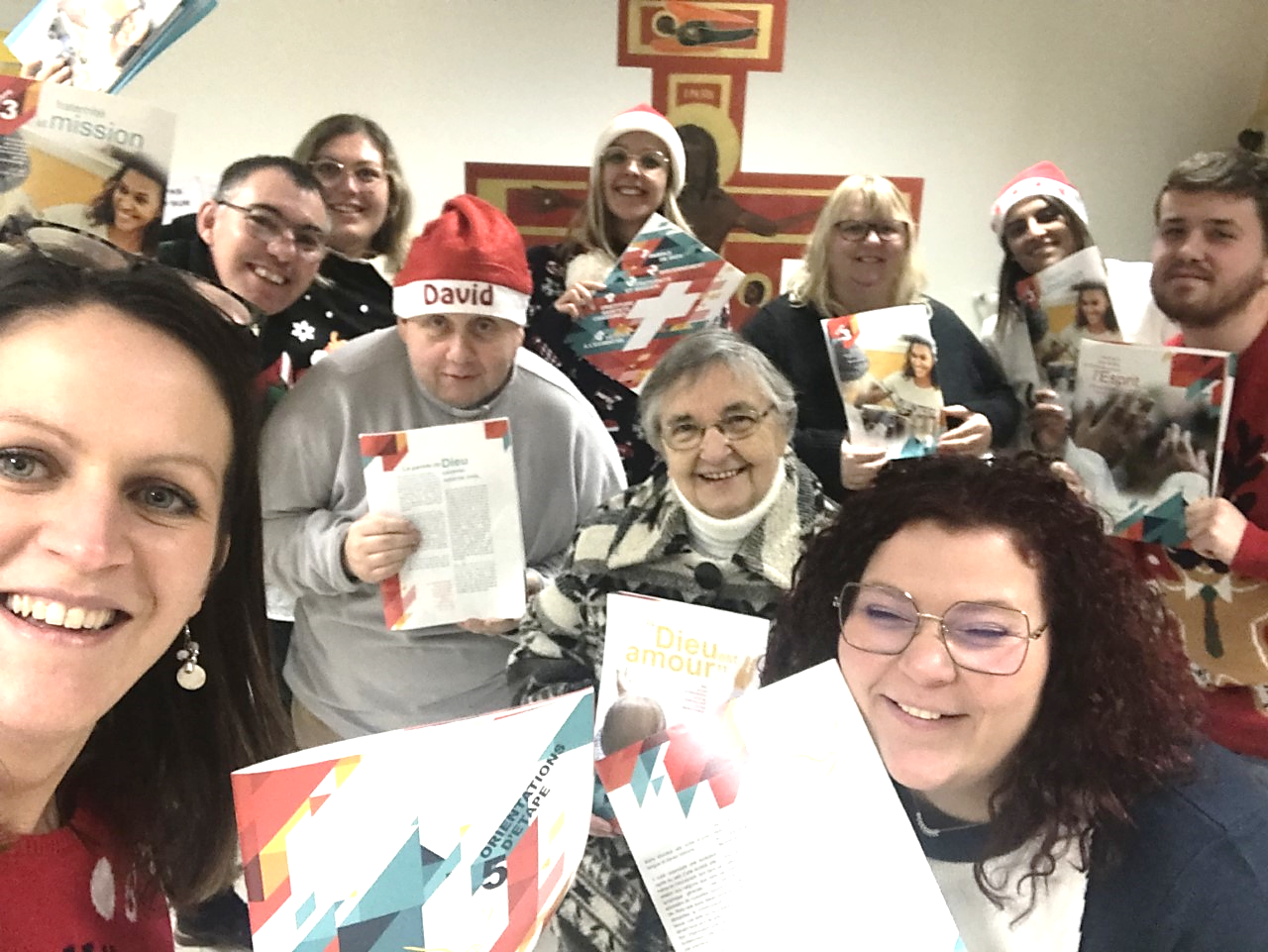 EVANGILE DE JESUS CHRIST SELON SAINT MATTHIEU (3, 1-12)En ces jours-là, paraît Jean le Baptiste, qui proclame dans le désert de Judée :« Convertissez-vous, car le royaume des Cieux est tout proche. »Jean est celui que désignait la parole prononcée par le prophète Isaïe :Voix de celui qui crie dans le désert : Préparez le chemin du Seigneur, rendez droits ses sentiers.Lui, Jean, portait un vêtement de poils de chameau, et une ceinture de cuir autour des reins ; il avait pour nourriture des sauterelles et du miel sauvage.Alors Jérusalem, toute la Judée et toute la région du Jourdain se rendaient auprès de lui, et ils étaient baptisés par lui dans le Jourdain en reconnaissant leurs péchés.Voyant beaucoup de pharisiens et de sadducéens se présenter à son baptême, il leur dit : « Engeance de vipères ! Qui vous a appris à fuir la colère qui vient ?Produisez donc un fruit digne de la conversion. N’allez pas dire en vous-mêmes : « Nous avons Abraham pour père » car, je vous le dis : des pierres que voici, Dieu peut faire surgir des enfants à Abraham.Déjà la cognée se trouve à la racine des arbres : tout arbre qui ne produit pas de bons fruits va être coupé et jeté au feu.Moi, je vous baptise dans l’eau, en vue de la conversion. Mais celui qui vient derrière moi est plus fort que moi, et je ne suis pas digne de lui retirer ses sandales. Lui vous baptisera dans l’Esprit Saint et le feu. Il tient dans sa main la pelle à vanner, il va nettoyer son aire à battre le blé, et il amassera son grain dans le grenier ; quant à la paille, il la brûlera au feu qui ne s’éteint pas. »BRAINSTORMING « CONVERSION »Confiance – changer autrement – pardon – conseiller – se convertir – action – ouverture – accompagner – regarder – renouveau – discerner – remise en question – amour de Dieu – mission – difficile – réflexion – interrogation – cheminement – revenir à l’essentiel – tous différents – écouter – proposition – transformation – servir – s’ajuster – esprit saint – adhésion – appeler – ralliement – volonté – engagement – aimer BILAN FINAL APRES REFLEXION SUR LES 5 ORIENTATIONSDommage de ne pas avoir eu un « enjeux et questions » sur ce document… afin de pouvoir mieux le partager autour de nousLangage vraiment compliqué et clairement pas adapter à tous !Même le Pape François parle plus simplement !Est-ce que ce document s’adresse à tous les baptisés ? Trop de choses sur un seul petit document Belle réflexion sur l’Eglise de demainMaintenant, à nous de nous l’approprier pour le traduire en actes !1 PAROLE DE DIEURéaction à chaudUne orientation qui fait peur… Nous accueillons des enfants et des bénévoles loin ou « hors » de l’Eglise, comment vont-ils s’y retrouver ? Importance de repartir de la parole de Dieu mais sans oublier, en lien avec la vie des personnes.Pas très parlant, fait peur ! Source vive de notre foi.L’importance des écritures, attention à la compréhension pas toujours simple ici ! Initiation difficile dans certains lieux.Prendre le temps de lire et de méditer les Saintes écritures. Importance de retrouver le sens des sacrements notamment celui de l’Eucharistie. Sacrement du pardon à redécouvrir. Sacrement des malades.Importance des textes (Saintes écritures). Déploiement d’une pastorale des malades. Besoin d’un vrai temps de compréhension de la lecture. Ajuster les propositions pour que tous les baptisés s’y retrouvent. Faire le lien avec la vie. Et après les sacrements ? Pas compris …Le texte n’est pas simple. Les sacrements ? Comment initier les enfants et surtout les bénévoles ? Mettre en lien ce que nous vivons, à l’écoute de la Parole.Nos activités qui entrent déjà dans la dynamique de cette orientation :Proposition de temps spirituels lors de temps de formation des bénévolesTemps de prière en clubEucharistie une fois dans l’annéeTemps spirituels dynamiques et ajustésTemps de réconciliation (exemple : cœur de Zachée au club de Lumbres)Spiritualité seule ou avec d’autres lors des différents temps ACEAccompagnement aux sacrements de l’initiation chrétienneA l’écoute des enfants pour être à l’écoute de DieuNos défis, nos idées pour les mois et années à venir :Un temps spécifique en parallèle de nos temps spirituels pour se question sur sa foiDe vrais temps spirituels sur la parole de Dieu (pas juste 20min… pour faire beau)Toujours partir de la question « Qu’est-ce que le Seigneur attend de nous ? » et non pas « Qu’est ce que le mouvement attend de nous ? » dans nos différentes prises de décisionRemettre l’Eucharistie dans nos temps spirituels et le préparer avec les enfants/jeunes/bénévolesLire directement sur une bible et non sur une photocopie et aménager un petit coin prière où se mettre dans l’église ou la chapelle, allumer une bougieAccompagner les enfants/jeunes/bénévoles dans leur vie spirituelle et dans les sacrementsAmener un temps de réconciliation en club et y accueillir la parole de DieuAccompagner et former nos bénévoles Proposer d’autres temps pour les enfants/jeunes/bénévoles moins à l’aise avec la parole de Dieu2 DISCERNEMENTRéaction à chaudEn prenant en compte ce qui a été fait avantS’écouter et écouter les autresMise en place d'un cadreUne manière de décider collectivement/communautairementPour discerner, il faut se poserVivre la synodalité même à l’ACEDiscerner à la lumière de la réalité pastorale d'aujourd'hui : des constats, des observations, des visites Pastorales, du Synode, de la réalité civile et tout ce qui se passe dans la vie des chrétiensComment être tout à fait juste pour une vraie église pour tous ?Qui sont les plus pauvres ou les plus petits, finalement pour moi on est tous pauvres de quelque choseOn n’a plus le choix. On doit se mettre ensemble pour changer pour du meilleurUne Eglise pour et avec les plusÊtre en mouvement et faire mouvementQuitter une pastorale de l'entretien, mettre une dynamique de discernement en placeChanger sur l'appel de l'esprit SaintTrès complexe. Synodalité importante même à l’ACEDes questions sur la hiérarchie ?Quitter ses habitudes, mais pour avancer, pas par obligationFaire un état de ce qui existe pour repartir de çaL'orientation la plus simple à comprendre pour moi qui est vécue un week-end avec le père évêque sur la thématique du discernementLa place des plus petits est très importante et leurs paroles aussiNe pas aller trop vite, prendre le temps et discerner, prendre le temps de se poserLe langage beaucoup plus compréhensible dans cette orientationCette étape demande une proximité réelle avec la « périphérie »Nos activités qui entrent déjà dans la dynamique de cette orientation :Partenariat localDemandez aux enfants et aux administrateurs leur avis dans la vie du mouvementSynodalitéQue chacun ait sa place à l’ACELes valeurs de l’ACE déplacent le seigneurLes enfants qui agissentNos défis, nos idées pour les mois et années à venir :Travailler ensemble se rencontrer entre services plus localementSe mettre tous ensemble sous la motion de l'esprit saint pour écouter ce que le seigneur dit à l’EgliseFaire vivre le discernement aux bénévoles pour les aider dans leurs missions, leurs engagements, leurs choix de vieL'importance de l'accompagnement des salariés pour aider à discerner (équilibre de vie professionnelle et vie familiale)Apprendre aux enfants la méthode du discernementCe n'est pas au plus pauvre de s'adapter aux autres, mais inversementRemettre en place les révisions de vie en club et en formation avec les bénévoles3 FRATERNITE ET MISSIONRéaction à chaudLe dernier paragraphe inquiète beaucoup, mais il est certainement nécessaireComment mettre les prêtres, les diacres, les religieuses, les ALP, etc… au cœur de la réflexion ?Perturbant, texte qui laisse place à beaucoup d'interrogations et d'inquiétudesLe projet est peut-être bien, mais comment va se faire la mise en œuvre ?Chouette perspective, mais une vraie grande conversion à vivre ensemble. L’ACE me semble sur le bon chemin, en accueillant et en reconnaissant toutes les formes d'expression de foiDu changement, repenser notre manière de vivre la CommunautéBeaucoup de changements, une ouverture, le lien entre le début et la fin, pas tout compris…Beaucoup de changements, ça fait peur ! Repenser notre manière de vivreQuel avenir ! Le sens des ALP, prêtres, diacres pour poursuivre dans les différents mouvements ?Importance de mettre en place des équipes fraternelles et missionnaires Nos activités qui entrent déjà dans la dynamique de cette orientation :Accompagnée au sacrément de l'initiation chrétienneAccueillir ceux qui sont loin ou hors de l'EgliseRelecture/Pédagogie : observer, comprendre, agirLes résolutions des enfants, en lien avec la société actuelleNous sommes une communauté fraternelleLe projet de l’ACEL'itinéraire différent que l'on propose aux enfantsAccueil de tous les enfants même loin à tout niveauNos défis, nos idées pour les mois et années à venir :Faire que notre mouvement soit une grande équipe fraternelle (plus de rassemblement diocésains)Plus de projets en commun avec d'autres (SDJEV – JMJ …)Vivre le C avec d'autres et se rencontrerSuivre le mouvement tout en gardant notre identité et en ayant confianceApprofondir nos partenariats pour être de vraies communautés, fraternelles ensembleFraternité universelle (kmsolidaires, …)4 GRATITUDE SAINTETE CHARISMESRéaction à chaudImportance du baptême Langage soutenu, faire plus simple la prochaine foisTrès compliqué à comprendreLangage compliquéApprendre à discerner les charismes, les dons de chacun. La sainteté est vocation et donLe langage n’est pas toujours facile. Education à la gratitudeCompliqué à comprendrePffff… On ne peut pas faire plus simple niveau langage ?Discerner les charismes, partir des potentialités, accueillir ce qui vient. Nous nous engagerons (c’est qui le nous ?)Accueillir les fidèles tels qu’ils sont, appeler par le Seigneur. Charisme : bien dans sa mission, sainteté à atteindre… Repérer les différents talents !Nos activités qui entrent déjà dans la dynamique de cette orientation :La reconnaissance de l'autre. On reconnaît les dons des personnes (enfants/jeunes/bénévoles) et on les met en valeurAider les enfants, éducation à la gratitude par l’observation des beautés du mondeOn apprend les enfants à dire merci, prière merci SeigneurRepérer le charisme et leur permettre de se mettre en œuvre en leur donnant un rôle (administrateurs, responsables de club, etc…)Voire évoluer ce que nous accompagnonsDes responsables de club motivés pour aider les autresLes actions de grâce en clubLes chemins vers les sacrements et reconnaître que c'est l'esprit Saint qui agitRepérer les talentsNos défis, nos idées pour les mois et années à venir :Aider les enfants/jeunes/bénévoles à repérer leur charisme et à les développer, pour les mettre au service des autresAider les enfants/jeunes/bénévoles à découvrir leurs talentsFormer les accompagnateurs à cela5 REVENIR A L’ESSENTIELRéaction à chaudJustement, attention à la simplicité dans les mots utilisés…Importance de l'accompagnement spirituel à tout niveauAnnoncer cet amour à chaque personne simplementOsez être simpleAller vers la simplicité, en confiance, tout en reconnaissant tous les processus qui entrent en jeu dans la rencontre. Nous laisser envoyer, n'avoir rien à défendreSimple et efficace, comme dirait notre accompagnatrice diocésaine CoralieAller à l'essentiel, importance de l'esprit SaintRemise en question complexeOser la simplicité dans nos paroles et nos gestes d'accueilDire à toute personne simplement qu'elle est aimée par DieuRevenir à l'essentiel, est-ce revenir à ce que nous faisions avant ? Quel essentiel ? Se mettre en chemin annoncéRester simple sans faire peur, sans complicationsNos activités qui entrent déjà dans la dynamique de cette orientation :ACE à hauteur d'enfant, accompagnement de tous les enfants sans préjugés, laisser la place, les rendre acteursAccueil de tous les enfantsSimplicité dans l'éveil à la fois que l'on propose aux enfantsFaire vivre les valeurs humaines et chrétiennes en toute simplicité, en prenant les enfants pour des enfantsDonner la place aux enfantsAspect fraternelSimplicité vécue à l’ACE et dans l'accueil des enfants et des bénévolesNos défis, nos idées pour les mois et années à venir :Vivre des temps spirituels avec d'autres, fort de l'expérience de certains clubsAllez rencontrer ceux avec qui s’est parfois plus compliqué (EAP, etc…)Se redire ce qui est essentielSe redire ce qui est un temps spirituel, une prièreComment valoriser le cheminement sans faire fuir ?Aider davantage tous les acteurs de l’ACE à approfondir leur foi et à exprimer leur foiFormer les bénévoles et les salariés à faire vivre des temps spirituels en ACEAmplifiez le C de ACE